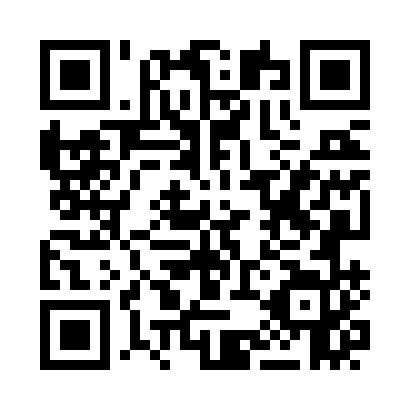 Prayer times for Broome, AustraliaWed 1 May 2024 - Fri 31 May 2024High Latitude Method: NonePrayer Calculation Method: Muslim World LeagueAsar Calculation Method: ShafiPrayer times provided by https://www.salahtimes.comDateDayFajrSunriseDhuhrAsrMaghribIsha1Wed4:516:0511:483:055:316:412Thu4:516:0511:483:055:316:413Fri4:516:0511:483:055:306:404Sat4:516:0611:483:045:306:405Sun4:516:0611:483:045:296:406Mon4:526:0611:483:045:296:397Tue4:526:0711:483:035:296:398Wed4:526:0711:483:035:286:399Thu4:526:0711:483:035:286:3810Fri4:526:0711:473:035:276:3811Sat4:536:0811:473:025:276:3812Sun4:536:0811:473:025:276:3713Mon4:536:0911:473:025:266:3714Tue4:536:0911:473:025:266:3715Wed4:546:0911:473:015:266:3716Thu4:546:1011:473:015:256:3717Fri4:546:1011:473:015:256:3618Sat4:546:1011:483:015:256:3619Sun4:556:1111:483:015:246:3620Mon4:556:1111:483:015:246:3621Tue4:556:1111:483:005:246:3622Wed4:556:1211:483:005:246:3623Thu4:566:1211:483:005:246:3524Fri4:566:1211:483:005:236:3525Sat4:566:1311:483:005:236:3526Sun4:576:1311:483:005:236:3527Mon4:576:1411:483:005:236:3528Tue4:576:1411:483:005:236:3529Wed4:576:1411:493:005:236:3530Thu4:586:1511:493:005:236:3531Fri4:586:1511:493:005:236:35